Publicado en  el 01/02/2017 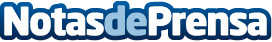 Cómo ser un profesor con influencia sobre tus alumnosActualmente, los niños se fijan como modelos a seguir,  a personas de un notable carisma y mediatismo. En esta nota d prensa, se tratará de exponer como llegar a ese nivel, solo apto a youtubersDatos de contacto:Nota de prensa publicada en: https://www.notasdeprensa.es/como-ser-un-profesor-con-influencia-sobre-tus Categorias: Telecomunicaciones Educación Infantil E-Commerce http://www.notasdeprensa.es